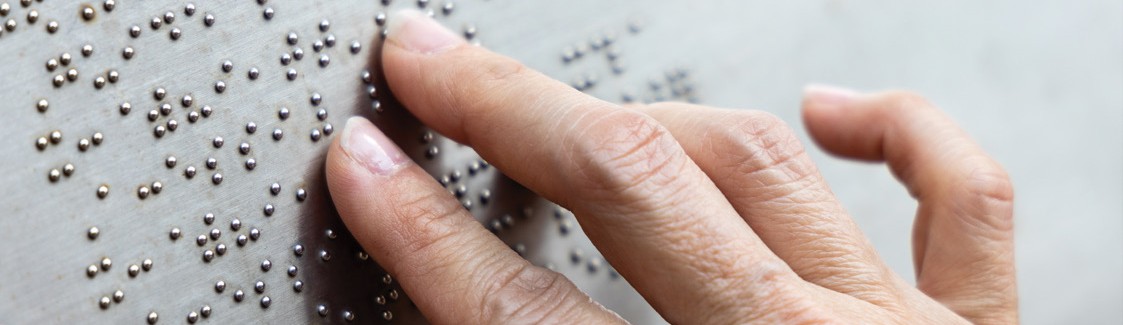 Public Notice of NondiscriminationNotice Of Nondiscrimination On The Basis Of Disability Under The Americans With Disabilities Act Of 1990 And Section 504 Of The Rehabilitation Act Of 1973Per the requirements of Title II of the Americans with Disabilities Act of 1990 and Section 504 of the Rehabilitation Act of 1973, Washington State’sDepartment of Children, Youth, and Families (DCYF) will not discriminate against qualified individuals with disabilities on the basis of disability in its services, programs, or activities.Effective CommunicationDCYF will, upon request, provide appropriate aids and services in order to ensure effective communication for qualified persons with disabilities so they can participate equally in DCYF’s programs, services, and activities. Such aids and services may include qualified sign language interpreters, documents in Braille, and other ways of making information and communications accessible to people who have speech, hearing, or vision impairments.Modifications to Policies and ProceduresDCYF will make reasonable modifications to policies and programs to ensure that people with disabilities have an equal opportunity to participate in all DCYF programs, services, and activities. For example, individuals with service animals are welcomed in State offices, even where animals are generally prohibited.Requesting an Aid or Service to Ensure Effective Communication or a Modification Of PoliciesAnyone who requires an auxiliary aid or service for effective communication or a modification of policies or procedures to participate in a DCYF program, service, or activity, should notify one of the below staff members as soon as possible, preferably 48 hours in advance of the scheduled event:A DCYF employee, orThe DCYF ADA Coordinator dcyf.adaaccessibility@dcyf.wa.gov Phone: (360) 480-7230, relay users dial 7-1-1The ADA does not require DCYF to take any action that would fundamentally alter the nature of its programs or services or impose an undue financial or administrative burden.ComplaintsComplaints that a DCYF program, service, or activity is not accessible to persons with disabilities should be directed to:Karin Morris, ADA CoordinatorDepartment of Children, Youth, and Families 1500 Jefferson St., SEOlympia, WA 98501 dcyf.adaaccessibility@dcyf.wa.gov Phone: (360) 480-7230Washington Relay: 711 or 1-800-833-6384The State of Washington will not place a surcharge on a particular individual with a disability or any group of individuals with disabilities to cover the cost of providing auxiliary aids or services or reasonable policy modifications.While DCYF has an internal ADA grievance policy, this policy does not in any way prevent an individual with a disability from filing a complaint of disability discrimination with the US Department of Justice’s Civil Rights Division for ADA Title II violations, theU.S. Department of Health and Human Services for Section 504 violations, or Washington State’s Human Rights Commission.US Department of Justice (DOJ), Civil Rights Divisionhttps://civilrights.justice.govContact The Department Of Justiceto Report a Civil Rights Violation online:https://civilrights.justice.gov/reportTo file an ADA Complaint by mail, download the ADA Complaint form: www.ada.gov/t2cmpfrm.htmlSend the completed form to:US DOJ – Civil Rights Division 950 Pennsylvania Ave, NW 4CON, 9th Floor Washington, DC 20530US Department of Health & Human Service, Office of Civil RightsCivil Rights Complaint fIling instructions: www.hhs.gov/civil-rights/filing-a-complaint/complaint- process/index.htmlOnline HHS - OCR Complaint Portal:https://ocrportal.hhs.gov/ocr/smartscreen/main.jsfTo file a Section 504 of The Rehabilitation Act Complaint by mail, download form the Civil Rights Discrimination form: www.hhs.gov/sites/default/files/ocr-60-day-frn-cr-crf- complaint-forms-508r-11302022.pdfSend the completed form to:Centralized Case Management OperationsU.S. HHS – 200 Independence Ave., S.W. Room 509F HHH Bldg.Washington DC 20201Washington State Human Rights Commission (WSHRC)www.hum.wa.govTo file a Disability Discrimination Complaint related to a Public Accommodation by mail, download the Public Accommodation Complaint form:English version www.hum.wa.gov/sites/default/files/public/ complaint-form/PA_Credit_Insurance_Inquiry_ Form_V1.6_Fillable.pdfSpanish version www.hum.wa.gov/sites/default/files/public/ complaint-form/Cuestionario_AP_Credito_ Aserguranza_V1.4_Rellenable.pdfSend the completed form to:WSHRC – Olympia Headquarters 711 S. Capitol Way, Suite 402Olympia, WA 98504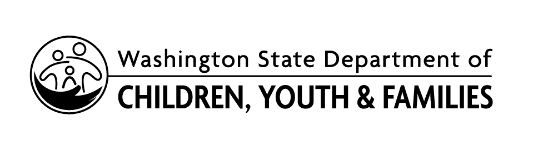 DCYF use:Provider ID#Type of License: 	Family Home		Child Care CenterType of License: 	Family Home		Child Care CenterType of License: 	Family Home		Child Care CenterType of Application:		Initial		Certification		Other      Type of Application:		Initial		Certification		Other      Type of Application:		Initial		Certification		Other      Type of Application:		Initial		Certification		Other      Type of Application:		Initial		Certification		Other      Applicant(s) InformationApplicant(s) InformationApplicant(s) InformationApplicant(s) InformationApplicant(s) InformationApplicant(s) InformationApplicant(s) InformationApplicant(s) InformationApplicant Name (Agency/Parent Corporation, Organization) (If an Individual, list Last name, First name, Middle Initial) Applicant Name (Agency/Parent Corporation, Organization) (If an Individual, list Last name, First name, Middle Initial) Applicant Name (Agency/Parent Corporation, Organization) (If an Individual, list Last name, First name, Middle Initial) Applicant Name (Agency/Parent Corporation, Organization) (If an Individual, list Last name, First name, Middle Initial) Applicant Name (Agency/Parent Corporation, Organization) (If an Individual, list Last name, First name, Middle Initial) Applicant Name (Agency/Parent Corporation, Organization) (If an Individual, list Last name, First name, Middle Initial) Applicant Name (Agency/Parent Corporation, Organization) (If an Individual, list Last name, First name, Middle Initial) Applicant Name (Agency/Parent Corporation, Organization) (If an Individual, list Last name, First name, Middle Initial) Other Names Applicant Has Been Known By (Last name, First name, Middle Initial)Other Names Applicant Has Been Known By (Last name, First name, Middle Initial)Other Names Applicant Has Been Known By (Last name, First name, Middle Initial)Other Names Applicant Has Been Known By (Last name, First name, Middle Initial)Other Names Applicant Has Been Known By (Last name, First name, Middle Initial)Other Names Applicant Has Been Known By (Last name, First name, Middle Initial)Other Names Applicant Has Been Known By (Last name, First name, Middle Initial)Other Names Applicant Has Been Known By (Last name, First name, Middle Initial)Co-Applicant Name, if applicable (Last name, First name, Middle Initial) Co-Applicant Name, if applicable (Last name, First name, Middle Initial) Co-Applicant Name, if applicable (Last name, First name, Middle Initial) Co-Applicant Name, if applicable (Last name, First name, Middle Initial) Co-Applicant Name, if applicable (Last name, First name, Middle Initial) Co-Applicant Name, if applicable (Last name, First name, Middle Initial) Co-Applicant Name, if applicable (Last name, First name, Middle Initial) Co-Applicant Name, if applicable (Last name, First name, Middle Initial) Other Names Co-Applicant Has Been Known By (Last name, First name, Middle Initial)Other Names Co-Applicant Has Been Known By (Last name, First name, Middle Initial)Other Names Co-Applicant Has Been Known By (Last name, First name, Middle Initial)Other Names Co-Applicant Has Been Known By (Last name, First name, Middle Initial)Other Names Co-Applicant Has Been Known By (Last name, First name, Middle Initial)Other Names Co-Applicant Has Been Known By (Last name, First name, Middle Initial)Other Names Co-Applicant Has Been Known By (Last name, First name, Middle Initial)Other Names Co-Applicant Has Been Known By (Last name, First name, Middle Initial)Mailing Address	City	County	State	Zip CodeMailing Address	City	County	State	Zip CodeMailing Address	City	County	State	Zip CodeMailing Address	City	County	State	Zip CodeMailing Address	City	County	State	Zip CodeMailing Address	City	County	State	Zip CodeMailing Address	City	County	State	Zip CodeMailing Address	City	County	State	Zip CodeTelephone NumberFax NumberFax NumberFax NumberFax NumberEmail AddressEmail AddressEmail AddressType of Organization: Government agency	 Individual/sole proprietor	 Corporation	 Partnership Indian Tribe	 LLC filing as sole proprietor	 LLC filing as corporation	 LLC filing as partnershipType of Organization: Government agency	 Individual/sole proprietor	 Corporation	 Partnership Indian Tribe	 LLC filing as sole proprietor	 LLC filing as corporation	 LLC filing as partnershipType of Organization: Government agency	 Individual/sole proprietor	 Corporation	 Partnership Indian Tribe	 LLC filing as sole proprietor	 LLC filing as corporation	 LLC filing as partnershipType of Organization: Government agency	 Individual/sole proprietor	 Corporation	 Partnership Indian Tribe	 LLC filing as sole proprietor	 LLC filing as corporation	 LLC filing as partnershipType of Organization: Government agency	 Individual/sole proprietor	 Corporation	 Partnership Indian Tribe	 LLC filing as sole proprietor	 LLC filing as corporation	 LLC filing as partnershipType of Organization: Government agency	 Individual/sole proprietor	 Corporation	 Partnership Indian Tribe	 LLC filing as sole proprietor	 LLC filing as corporation	 LLC filing as partnershipType of Organization: Government agency	 Individual/sole proprietor	 Corporation	 Partnership Indian Tribe	 LLC filing as sole proprietor	 LLC filing as corporation	 LLC filing as partnershipType of Organization: Government agency	 Individual/sole proprietor	 Corporation	 Partnership Indian Tribe	 LLC filing as sole proprietor	 LLC filing as corporation	 LLC filing as partnershipSocial Security Number (SSN)      	Social Security Number (SSN)      	Social Security Number (SSN)      	Social Security Number (SSN)      	Employee Identification Number (EIN), if applicant plans to hire staff      Individual Taxpayer Identification Number (ITIN), if applicable       Employee Identification Number (EIN), if applicant plans to hire staff      Individual Taxpayer Identification Number (ITIN), if applicable       Employee Identification Number (EIN), if applicant plans to hire staff      Individual Taxpayer Identification Number (ITIN), if applicable       Employee Identification Number (EIN), if applicant plans to hire staff      Individual Taxpayer Identification Number (ITIN), if applicable       Has the applicant or co-applicant been denied a license to care for children or adults?   	 Yes	 NoIf yes, attach an explanatory statement.Has the applicant or co-applicant been denied a license to care for children or adults?   	 Yes	 NoIf yes, attach an explanatory statement.Has the applicant or co-applicant been denied a license to care for children or adults?   	 Yes	 NoIf yes, attach an explanatory statement.Has the applicant or co-applicant been denied a license to care for children or adults?   	 Yes	 NoIf yes, attach an explanatory statement.Has the applicant or co-applicant been denied a license to care for children or adults?   	 Yes	 NoIf yes, attach an explanatory statement.Has the applicant or co-applicant been denied a license to care for children or adults?   	 Yes	 NoIf yes, attach an explanatory statement.Has the applicant or co-applicant been denied a license to care for children or adults?   	 Yes	 NoIf yes, attach an explanatory statement.Has the applicant or co-applicant been denied a license to care for children or adults?   	 Yes	 NoIf yes, attach an explanatory statement.Has the applicant or co-applicant had a license to care for children or adults suspended or revoked? Yes	 NoIf yes, attach an explanatory statement.Has the applicant or co-applicant had a license to care for children or adults suspended or revoked? Yes	 NoIf yes, attach an explanatory statement.Has the applicant or co-applicant had a license to care for children or adults suspended or revoked? Yes	 NoIf yes, attach an explanatory statement.Has the applicant or co-applicant had a license to care for children or adults suspended or revoked? Yes	 NoIf yes, attach an explanatory statement.Has the applicant or co-applicant had a license to care for children or adults suspended or revoked? Yes	 NoIf yes, attach an explanatory statement.Has the applicant or co-applicant had a license to care for children or adults suspended or revoked? Yes	 NoIf yes, attach an explanatory statement.Has the applicant or co-applicant had a license to care for children or adults suspended or revoked? Yes	 NoIf yes, attach an explanatory statement.Has the applicant or co-applicant had a license to care for children or adults suspended or revoked? Yes	 NoIf yes, attach an explanatory statement.Has the applicant or co-applicant been previously licensed or certified to provide child care?   	 Yes	 NoIf yes, indicate by what name and where:       	Has the applicant or co-applicant been previously licensed or certified to provide child care?   	 Yes	 NoIf yes, indicate by what name and where:       	Has the applicant or co-applicant been previously licensed or certified to provide child care?   	 Yes	 NoIf yes, indicate by what name and where:       	Has the applicant or co-applicant been previously licensed or certified to provide child care?   	 Yes	 NoIf yes, indicate by what name and where:       	Has the applicant or co-applicant been previously licensed or certified to provide child care?   	 Yes	 NoIf yes, indicate by what name and where:       	Has the applicant or co-applicant been previously licensed or certified to provide child care?   	 Yes	 NoIf yes, indicate by what name and where:       	Has the applicant or co-applicant been previously licensed or certified to provide child care?   	 Yes	 NoIf yes, indicate by what name and where:       	Has the applicant or co-applicant been previously licensed or certified to provide child care?   	 Yes	 NoIf yes, indicate by what name and where:       	Is the applicant or co-applicant currently licensed or certified to care for children or adults by DCYF or another entity?	 Yes	 NoIf yes, indicate by who and where:       Is the applicant or co-applicant currently licensed or certified to care for children or adults by DCYF or another entity?	 Yes	 NoIf yes, indicate by who and where:       Is the applicant or co-applicant currently licensed or certified to care for children or adults by DCYF or another entity?	 Yes	 NoIf yes, indicate by who and where:       Is the applicant or co-applicant currently licensed or certified to care for children or adults by DCYF or another entity?	 Yes	 NoIf yes, indicate by who and where:       Is the applicant or co-applicant currently licensed or certified to care for children or adults by DCYF or another entity?	 Yes	 NoIf yes, indicate by who and where:       Is the applicant or co-applicant currently licensed or certified to care for children or adults by DCYF or another entity?	 Yes	 NoIf yes, indicate by who and where:       Is the applicant or co-applicant currently licensed or certified to care for children or adults by DCYF or another entity?	 Yes	 NoIf yes, indicate by who and where:       Is the applicant or co-applicant currently licensed or certified to care for children or adults by DCYF or another entity?	 Yes	 NoIf yes, indicate by who and where:       Child Care Program InformationChild Care Program InformationChild Care Program InformationChild Care Program InformationChild Care Program InformationChild Care Program InformationChild Care Program InformationChild Care Program InformationChild Care Program Name (Doing Business As) if different than Line 3Child Care Program Name (Doing Business As) if different than Line 3Child Care Program Name (Doing Business As) if different than Line 3Child Care Program Name (Doing Business As) if different than Line 3Child Care Program Name (Doing Business As) if different than Line 3Child Care Program Name (Doing Business As) if different than Line 3Child Care Program Name (Doing Business As) if different than Line 3Child Care Program Name (Doing Business As) if different than Line 3Physical Address of Child Care Program	City	County	State	Zip CodePhysical Address of Child Care Program	City	County	State	Zip CodePhysical Address of Child Care Program	City	County	State	Zip CodePhysical Address of Child Care Program	City	County	State	Zip CodePhysical Address of Child Care Program	City	County	State	Zip CodePhysical Address of Child Care Program	City	County	State	Zip CodePhysical Address of Child Care Program	City	County	State	Zip CodePhysical Address of Child Care Program	City	County	State	Zip CodeMailing Address of Child Care Program	City	County	State	Zip CodeMailing Address of Child Care Program	City	County	State	Zip CodeMailing Address of Child Care Program	City	County	State	Zip CodeMailing Address of Child Care Program	City	County	State	Zip CodeMailing Address of Child Care Program	City	County	State	Zip CodeMailing Address of Child Care Program	City	County	State	Zip CodeMailing Address of Child Care Program	City	County	State	Zip CodeMailing Address of Child Care Program	City	County	State	Zip CodeTelephone NumberTelephone NumberFax NumberFax NumberFax NumberFax NumberEmail AddressEmail AddressIs this child care program facility located on Tribal land?  	 Yes	 NoIf yes, indicate which Tribe?       Is this child care program facility located on Tribal land?  	 Yes	 NoIf yes, indicate which Tribe?       Is this child care program facility located on Tribal land?  	 Yes	 NoIf yes, indicate which Tribe?       Is this child care program facility located on Tribal land?  	 Yes	 NoIf yes, indicate which Tribe?       Is this child care program facility located on Tribal land?  	 Yes	 NoIf yes, indicate which Tribe?       Is this child care program facility located on Tribal land?  	 Yes	 NoIf yes, indicate which Tribe?       Is this child care program facility located on Tribal land?  	 Yes	 NoIf yes, indicate which Tribe?       Is this child care program facility located on Tribal land?  	 Yes	 NoIf yes, indicate which Tribe?       Which local zoning, planning, or building code agencies have responsibility where this child care program facility is located?       	Which local zoning, planning, or building code agencies have responsibility where this child care program facility is located?       	Which local zoning, planning, or building code agencies have responsibility where this child care program facility is located?       	Which local zoning, planning, or building code agencies have responsibility where this child care program facility is located?       	Which local zoning, planning, or building code agencies have responsibility where this child care program facility is located?       	Which local zoning, planning, or building code agencies have responsibility where this child care program facility is located?       	Which local zoning, planning, or building code agencies have responsibility where this child care program facility is located?       	Which local zoning, planning, or building code agencies have responsibility where this child care program facility is located?       	For center applicant, list the date your facility will be ready for State Fire Marshal inspection?        For center applicant, list the date your facility will be ready for State Fire Marshal inspection?        For center applicant, list the date your facility will be ready for State Fire Marshal inspection?        For center applicant, list the date your facility will be ready for State Fire Marshal inspection?        For center applicant, list the date your facility will be ready for State Fire Marshal inspection?        For center applicant, list the date your facility will be ready for State Fire Marshal inspection?        For center applicant, list the date your facility will be ready for State Fire Marshal inspection?        For center applicant, list the date your facility will be ready for State Fire Marshal inspection?        List the child care program’s days and hours of operation, including closure dates and holiday observances List the child care program’s days and hours of operation, including closure dates and holiday observances List the child care program’s days and hours of operation, including closure dates and holiday observances List the child care program’s days and hours of operation, including closure dates and holiday observances List the child care program’s days and hours of operation, including closure dates and holiday observances List the child care program’s days and hours of operation, including closure dates and holiday observances List the child care program’s days and hours of operation, including closure dates and holiday observances List the child care program’s days and hours of operation, including closure dates and holiday observances How many children would you like to be licensed to care for?      	Child ages preferred?       to      How many children would you like to be licensed to care for?      	Child ages preferred?       to      How many children would you like to be licensed to care for?      	Child ages preferred?       to      How many children would you like to be licensed to care for?      	Child ages preferred?       to      How many children would you like to be licensed to care for?      	Child ages preferred?       to      How many children would you like to be licensed to care for?      	Child ages preferred?       to      How many children would you like to be licensed to care for?      	Child ages preferred?       to      How many children would you like to be licensed to care for?      	Child ages preferred?       to      Who should DCYF contact to schedule the licensing inspection?      	Telephone:      	Primary/preferred language?        	Secondary language?      I request that DCYF access interpreter services, at no cost to me, when they speak with me. 	 Yes	 NoWho should DCYF contact to schedule the licensing inspection?      	Telephone:      	Primary/preferred language?        	Secondary language?      I request that DCYF access interpreter services, at no cost to me, when they speak with me. 	 Yes	 NoWho should DCYF contact to schedule the licensing inspection?      	Telephone:      	Primary/preferred language?        	Secondary language?      I request that DCYF access interpreter services, at no cost to me, when they speak with me. 	 Yes	 NoWho should DCYF contact to schedule the licensing inspection?      	Telephone:      	Primary/preferred language?        	Secondary language?      I request that DCYF access interpreter services, at no cost to me, when they speak with me. 	 Yes	 NoWho should DCYF contact to schedule the licensing inspection?      	Telephone:      	Primary/preferred language?        	Secondary language?      I request that DCYF access interpreter services, at no cost to me, when they speak with me. 	 Yes	 NoWho should DCYF contact to schedule the licensing inspection?      	Telephone:      	Primary/preferred language?        	Secondary language?      I request that DCYF access interpreter services, at no cost to me, when they speak with me. 	 Yes	 NoWho should DCYF contact to schedule the licensing inspection?      	Telephone:      	Primary/preferred language?        	Secondary language?      I request that DCYF access interpreter services, at no cost to me, when they speak with me. 	 Yes	 NoWho should DCYF contact to schedule the licensing inspection?      	Telephone:      	Primary/preferred language?        	Secondary language?      I request that DCYF access interpreter services, at no cost to me, when they speak with me. 	 Yes	 NoDirections to this child care program facilityDirections to this child care program facilityDirections to this child care program facilityDirections to this child care program facilityDirections to this child care program facilityDirections to this child care program facilityDirections to this child care program facilityDirections to this child care program facilityFamily Home Child Care Applicant Only: Complete This SectionFamily Home Child Care Applicant Only: Complete This SectionFamily Home Child Care Applicant Only: Complete This SectionFamily Home Child Care Applicant Only: Complete This SectionFamily Home Child Care Applicant Only: Complete This SectionFamily Home Child Care Applicant Only: Complete This SectionList All Persons Living in Household, including yourself (attach another page if needed)List All Persons Living in Household, including yourself (attach another page if needed)List All Persons Living in Household, including yourself (attach another page if needed)List All Persons Living in Household, including yourself (attach another page if needed)List All Persons Living in Household, including yourself (attach another page if needed)List All Persons Living in Household, including yourself (attach another page if needed)NameBirthdateRelationship to Applicant(s)NameBirthdateRelationship to Applicant(s)List Staff and Volunteers, including yourself (attach another page if needed)List Staff and Volunteers, including yourself (attach another page if needed)List Staff and Volunteers, including yourself (attach another page if needed)List Staff and Volunteers, including yourself (attach another page if needed)List Staff and Volunteers, including yourself (attach another page if needed)List Staff and Volunteers, including yourself (attach another page if needed)NamePosition Title  (lead teacher, assistant teacher, aide,  volunteer, etc.)Position Title  (lead teacher, assistant teacher, aide,  volunteer, etc.)NamePosition Title  (lead teacher, assistant teacher, aide,  volunteer, etc.)Position Title  (lead teacher, assistant teacher, aide,  volunteer, etc.)Child Care Center Applicant Only: Complete This SectionChild Care Center Applicant Only: Complete This SectionChild Care Center Applicant Only: Complete This SectionChild Care Center Applicant Only: Complete This SectionChild Care Center Applicant Only: Complete This SectionChild Care Center Applicant Only: Complete This SectionChild Care Center Applicant Only: Complete This SectionChild Care Center Applicant Only: Complete This SectionChild Care Center Applicant Only: Complete This SectionIf child care center is operated by an organization, corporation, or other legal entity (including but not limited to a limited liability company, partnership, or other organization), please list the person charged with the active management of the organization or legal entity.  A person charged with the active management of the company may include, but not be limited to, an executive director, company president, pastor, or chief operating officer.If child care center is operated by an organization, corporation, or other legal entity (including but not limited to a limited liability company, partnership, or other organization), please list the person charged with the active management of the organization or legal entity.  A person charged with the active management of the company may include, but not be limited to, an executive director, company president, pastor, or chief operating officer.If child care center is operated by an organization, corporation, or other legal entity (including but not limited to a limited liability company, partnership, or other organization), please list the person charged with the active management of the organization or legal entity.  A person charged with the active management of the company may include, but not be limited to, an executive director, company president, pastor, or chief operating officer.If child care center is operated by an organization, corporation, or other legal entity (including but not limited to a limited liability company, partnership, or other organization), please list the person charged with the active management of the organization or legal entity.  A person charged with the active management of the company may include, but not be limited to, an executive director, company president, pastor, or chief operating officer.If child care center is operated by an organization, corporation, or other legal entity (including but not limited to a limited liability company, partnership, or other organization), please list the person charged with the active management of the organization or legal entity.  A person charged with the active management of the company may include, but not be limited to, an executive director, company president, pastor, or chief operating officer.If child care center is operated by an organization, corporation, or other legal entity (including but not limited to a limited liability company, partnership, or other organization), please list the person charged with the active management of the organization or legal entity.  A person charged with the active management of the company may include, but not be limited to, an executive director, company president, pastor, or chief operating officer.If child care center is operated by an organization, corporation, or other legal entity (including but not limited to a limited liability company, partnership, or other organization), please list the person charged with the active management of the organization or legal entity.  A person charged with the active management of the company may include, but not be limited to, an executive director, company president, pastor, or chief operating officer.If child care center is operated by an organization, corporation, or other legal entity (including but not limited to a limited liability company, partnership, or other organization), please list the person charged with the active management of the organization or legal entity.  A person charged with the active management of the company may include, but not be limited to, an executive director, company president, pastor, or chief operating officer.If child care center is operated by an organization, corporation, or other legal entity (including but not limited to a limited liability company, partnership, or other organization), please list the person charged with the active management of the organization or legal entity.  A person charged with the active management of the company may include, but not be limited to, an executive director, company president, pastor, or chief operating officer.Name:      Name:      Name:      Name:      Title:       Title:       Title:       Telephone:       Telephone:       List Staff and Volunteers, including yourself (attach another page if needed)List Staff and Volunteers, including yourself (attach another page if needed)List Staff and Volunteers, including yourself (attach another page if needed)List Staff and Volunteers, including yourself (attach another page if needed)List Staff and Volunteers, including yourself (attach another page if needed)List Staff and Volunteers, including yourself (attach another page if needed)List Staff and Volunteers, including yourself (attach another page if needed)List Staff and Volunteers, including yourself (attach another page if needed)List Staff and Volunteers, including yourself (attach another page if needed)NamePosition Title  (director, program supervisor, lead teacher, assistant teacher, aide, volunteer, cook, bus driver, custodian, etc.)Position Title  (director, program supervisor, lead teacher, assistant teacher, aide, volunteer, cook, bus driver, custodian, etc.)Position Title  (director, program supervisor, lead teacher, assistant teacher, aide, volunteer, cook, bus driver, custodian, etc.)Position Title  (director, program supervisor, lead teacher, assistant teacher, aide, volunteer, cook, bus driver, custodian, etc.)NameNamePosition Title  (director, program supervisor, lead teacher, assistant teacher, aide, volunteer, cook, bus driver, custodian, etc.)Position Title  (director, program supervisor, lead teacher, assistant teacher, aide, volunteer, cook, bus driver, custodian, etc.)	The Department of Children, Youth, and Families (DCYF) may not license, make referrals to, payments to, or include in its directories the names of agencies that discriminate in the provision of services because of race, creed, color, national origin, sex, honorably discharged veteran or military status, marital status, gender, sexual orientation, age, religion, or ability; or that discriminate in employment practices because of race, creed, color, national origin, sex, honorably discharged veteran or military status, marital status, gender, sexual orientation, age, religion, or ability.  I hereby agree not to engage in prohibited discriminatory practices.I (we) further certify that I (we) have read, understand and agree to comply with the provisions of Chapter 43.216 of the Revised Code of Washington (child care licensing statute), and with the provisions of Chapter 110-300 of the Washington Administrative Code (WAC) licensing requirements.  I (we) hereby further certify that the above information and required attachments are true and complete to the best of my (our) knowledge and give permission to DCYF to contact past employers, and to obtain personnel records from previous employers.I (we) further understand that DCYF does a Portable Background Check (PBC), including a review of DCYF records to check for abuse/neglect findings pertaining to any persons applying for a child care license and the persons’ employees, if any.  The information that I share with DCYF is subject to verification by federal and state officials.NOTE:  Pursuant to RCW 43.216.260(2), the department may deny, revoke, or suspend your license if you try to, or do, receive a license through deceitful means, fraud, or material omissions because it shows a lack of character, suitability, and competence required of a licensed child care provider. 	The Department of Children, Youth, and Families (DCYF) may not license, make referrals to, payments to, or include in its directories the names of agencies that discriminate in the provision of services because of race, creed, color, national origin, sex, honorably discharged veteran or military status, marital status, gender, sexual orientation, age, religion, or ability; or that discriminate in employment practices because of race, creed, color, national origin, sex, honorably discharged veteran or military status, marital status, gender, sexual orientation, age, religion, or ability.  I hereby agree not to engage in prohibited discriminatory practices.I (we) further certify that I (we) have read, understand and agree to comply with the provisions of Chapter 43.216 of the Revised Code of Washington (child care licensing statute), and with the provisions of Chapter 110-300 of the Washington Administrative Code (WAC) licensing requirements.  I (we) hereby further certify that the above information and required attachments are true and complete to the best of my (our) knowledge and give permission to DCYF to contact past employers, and to obtain personnel records from previous employers.I (we) further understand that DCYF does a Portable Background Check (PBC), including a review of DCYF records to check for abuse/neglect findings pertaining to any persons applying for a child care license and the persons’ employees, if any.  The information that I share with DCYF is subject to verification by federal and state officials.NOTE:  Pursuant to RCW 43.216.260(2), the department may deny, revoke, or suspend your license if you try to, or do, receive a license through deceitful means, fraud, or material omissions because it shows a lack of character, suitability, and competence required of a licensed child care provider. 	The Department of Children, Youth, and Families (DCYF) may not license, make referrals to, payments to, or include in its directories the names of agencies that discriminate in the provision of services because of race, creed, color, national origin, sex, honorably discharged veteran or military status, marital status, gender, sexual orientation, age, religion, or ability; or that discriminate in employment practices because of race, creed, color, national origin, sex, honorably discharged veteran or military status, marital status, gender, sexual orientation, age, religion, or ability.  I hereby agree not to engage in prohibited discriminatory practices.I (we) further certify that I (we) have read, understand and agree to comply with the provisions of Chapter 43.216 of the Revised Code of Washington (child care licensing statute), and with the provisions of Chapter 110-300 of the Washington Administrative Code (WAC) licensing requirements.  I (we) hereby further certify that the above information and required attachments are true and complete to the best of my (our) knowledge and give permission to DCYF to contact past employers, and to obtain personnel records from previous employers.I (we) further understand that DCYF does a Portable Background Check (PBC), including a review of DCYF records to check for abuse/neglect findings pertaining to any persons applying for a child care license and the persons’ employees, if any.  The information that I share with DCYF is subject to verification by federal and state officials.NOTE:  Pursuant to RCW 43.216.260(2), the department may deny, revoke, or suspend your license if you try to, or do, receive a license through deceitful means, fraud, or material omissions because it shows a lack of character, suitability, and competence required of a licensed child care provider. 	The Department of Children, Youth, and Families (DCYF) may not license, make referrals to, payments to, or include in its directories the names of agencies that discriminate in the provision of services because of race, creed, color, national origin, sex, honorably discharged veteran or military status, marital status, gender, sexual orientation, age, religion, or ability; or that discriminate in employment practices because of race, creed, color, national origin, sex, honorably discharged veteran or military status, marital status, gender, sexual orientation, age, religion, or ability.  I hereby agree not to engage in prohibited discriminatory practices.I (we) further certify that I (we) have read, understand and agree to comply with the provisions of Chapter 43.216 of the Revised Code of Washington (child care licensing statute), and with the provisions of Chapter 110-300 of the Washington Administrative Code (WAC) licensing requirements.  I (we) hereby further certify that the above information and required attachments are true and complete to the best of my (our) knowledge and give permission to DCYF to contact past employers, and to obtain personnel records from previous employers.I (we) further understand that DCYF does a Portable Background Check (PBC), including a review of DCYF records to check for abuse/neglect findings pertaining to any persons applying for a child care license and the persons’ employees, if any.  The information that I share with DCYF is subject to verification by federal and state officials.NOTE:  Pursuant to RCW 43.216.260(2), the department may deny, revoke, or suspend your license if you try to, or do, receive a license through deceitful means, fraud, or material omissions because it shows a lack of character, suitability, and competence required of a licensed child care provider. 	The Department of Children, Youth, and Families (DCYF) may not license, make referrals to, payments to, or include in its directories the names of agencies that discriminate in the provision of services because of race, creed, color, national origin, sex, honorably discharged veteran or military status, marital status, gender, sexual orientation, age, religion, or ability; or that discriminate in employment practices because of race, creed, color, national origin, sex, honorably discharged veteran or military status, marital status, gender, sexual orientation, age, religion, or ability.  I hereby agree not to engage in prohibited discriminatory practices.I (we) further certify that I (we) have read, understand and agree to comply with the provisions of Chapter 43.216 of the Revised Code of Washington (child care licensing statute), and with the provisions of Chapter 110-300 of the Washington Administrative Code (WAC) licensing requirements.  I (we) hereby further certify that the above information and required attachments are true and complete to the best of my (our) knowledge and give permission to DCYF to contact past employers, and to obtain personnel records from previous employers.I (we) further understand that DCYF does a Portable Background Check (PBC), including a review of DCYF records to check for abuse/neglect findings pertaining to any persons applying for a child care license and the persons’ employees, if any.  The information that I share with DCYF is subject to verification by federal and state officials.NOTE:  Pursuant to RCW 43.216.260(2), the department may deny, revoke, or suspend your license if you try to, or do, receive a license through deceitful means, fraud, or material omissions because it shows a lack of character, suitability, and competence required of a licensed child care provider. 	The Department of Children, Youth, and Families (DCYF) may not license, make referrals to, payments to, or include in its directories the names of agencies that discriminate in the provision of services because of race, creed, color, national origin, sex, honorably discharged veteran or military status, marital status, gender, sexual orientation, age, religion, or ability; or that discriminate in employment practices because of race, creed, color, national origin, sex, honorably discharged veteran or military status, marital status, gender, sexual orientation, age, religion, or ability.  I hereby agree not to engage in prohibited discriminatory practices.I (we) further certify that I (we) have read, understand and agree to comply with the provisions of Chapter 43.216 of the Revised Code of Washington (child care licensing statute), and with the provisions of Chapter 110-300 of the Washington Administrative Code (WAC) licensing requirements.  I (we) hereby further certify that the above information and required attachments are true and complete to the best of my (our) knowledge and give permission to DCYF to contact past employers, and to obtain personnel records from previous employers.I (we) further understand that DCYF does a Portable Background Check (PBC), including a review of DCYF records to check for abuse/neglect findings pertaining to any persons applying for a child care license and the persons’ employees, if any.  The information that I share with DCYF is subject to verification by federal and state officials.NOTE:  Pursuant to RCW 43.216.260(2), the department may deny, revoke, or suspend your license if you try to, or do, receive a license through deceitful means, fraud, or material omissions because it shows a lack of character, suitability, and competence required of a licensed child care provider. 	The Department of Children, Youth, and Families (DCYF) may not license, make referrals to, payments to, or include in its directories the names of agencies that discriminate in the provision of services because of race, creed, color, national origin, sex, honorably discharged veteran or military status, marital status, gender, sexual orientation, age, religion, or ability; or that discriminate in employment practices because of race, creed, color, national origin, sex, honorably discharged veteran or military status, marital status, gender, sexual orientation, age, religion, or ability.  I hereby agree not to engage in prohibited discriminatory practices.I (we) further certify that I (we) have read, understand and agree to comply with the provisions of Chapter 43.216 of the Revised Code of Washington (child care licensing statute), and with the provisions of Chapter 110-300 of the Washington Administrative Code (WAC) licensing requirements.  I (we) hereby further certify that the above information and required attachments are true and complete to the best of my (our) knowledge and give permission to DCYF to contact past employers, and to obtain personnel records from previous employers.I (we) further understand that DCYF does a Portable Background Check (PBC), including a review of DCYF records to check for abuse/neglect findings pertaining to any persons applying for a child care license and the persons’ employees, if any.  The information that I share with DCYF is subject to verification by federal and state officials.NOTE:  Pursuant to RCW 43.216.260(2), the department may deny, revoke, or suspend your license if you try to, or do, receive a license through deceitful means, fraud, or material omissions because it shows a lack of character, suitability, and competence required of a licensed child care provider. 	The Department of Children, Youth, and Families (DCYF) may not license, make referrals to, payments to, or include in its directories the names of agencies that discriminate in the provision of services because of race, creed, color, national origin, sex, honorably discharged veteran or military status, marital status, gender, sexual orientation, age, religion, or ability; or that discriminate in employment practices because of race, creed, color, national origin, sex, honorably discharged veteran or military status, marital status, gender, sexual orientation, age, religion, or ability.  I hereby agree not to engage in prohibited discriminatory practices.I (we) further certify that I (we) have read, understand and agree to comply with the provisions of Chapter 43.216 of the Revised Code of Washington (child care licensing statute), and with the provisions of Chapter 110-300 of the Washington Administrative Code (WAC) licensing requirements.  I (we) hereby further certify that the above information and required attachments are true and complete to the best of my (our) knowledge and give permission to DCYF to contact past employers, and to obtain personnel records from previous employers.I (we) further understand that DCYF does a Portable Background Check (PBC), including a review of DCYF records to check for abuse/neglect findings pertaining to any persons applying for a child care license and the persons’ employees, if any.  The information that I share with DCYF is subject to verification by federal and state officials.NOTE:  Pursuant to RCW 43.216.260(2), the department may deny, revoke, or suspend your license if you try to, or do, receive a license through deceitful means, fraud, or material omissions because it shows a lack of character, suitability, and competence required of a licensed child care provider. 	The Department of Children, Youth, and Families (DCYF) may not license, make referrals to, payments to, or include in its directories the names of agencies that discriminate in the provision of services because of race, creed, color, national origin, sex, honorably discharged veteran or military status, marital status, gender, sexual orientation, age, religion, or ability; or that discriminate in employment practices because of race, creed, color, national origin, sex, honorably discharged veteran or military status, marital status, gender, sexual orientation, age, religion, or ability.  I hereby agree not to engage in prohibited discriminatory practices.I (we) further certify that I (we) have read, understand and agree to comply with the provisions of Chapter 43.216 of the Revised Code of Washington (child care licensing statute), and with the provisions of Chapter 110-300 of the Washington Administrative Code (WAC) licensing requirements.  I (we) hereby further certify that the above information and required attachments are true and complete to the best of my (our) knowledge and give permission to DCYF to contact past employers, and to obtain personnel records from previous employers.I (we) further understand that DCYF does a Portable Background Check (PBC), including a review of DCYF records to check for abuse/neglect findings pertaining to any persons applying for a child care license and the persons’ employees, if any.  The information that I share with DCYF is subject to verification by federal and state officials.NOTE:  Pursuant to RCW 43.216.260(2), the department may deny, revoke, or suspend your license if you try to, or do, receive a license through deceitful means, fraud, or material omissions because it shows a lack of character, suitability, and competence required of a licensed child care provider. I declare under penalty of perjury under the laws of the State of Washington that the information provided in this Child Care License Application or Certification Application is true and correct.I declare under penalty of perjury under the laws of the State of Washington that the information provided in this Child Care License Application or Certification Application is true and correct.I declare under penalty of perjury under the laws of the State of Washington that the information provided in this Child Care License Application or Certification Application is true and correct.I declare under penalty of perjury under the laws of the State of Washington that the information provided in this Child Care License Application or Certification Application is true and correct.I declare under penalty of perjury under the laws of the State of Washington that the information provided in this Child Care License Application or Certification Application is true and correct.I declare under penalty of perjury under the laws of the State of Washington that the information provided in this Child Care License Application or Certification Application is true and correct.I declare under penalty of perjury under the laws of the State of Washington that the information provided in this Child Care License Application or Certification Application is true and correct.I declare under penalty of perjury under the laws of the State of Washington that the information provided in this Child Care License Application or Certification Application is true and correct.I declare under penalty of perjury under the laws of the State of Washington that the information provided in this Child Care License Application or Certification Application is true and correct.Applicant(s) SignatureApplicant(s) SignaturePlace of Signature (City and State)Place of Signature (City and State)Place of Signature (City and State)Place of Signature (City and State)DateDateTitleComplete Application Packet Includes These Documents+++Important!  In order for DCYF to process an application packet, the application form must be completed, dated and signed by the applicant(s), and the following applicable documents submitted.  If the form is not filled out completely and/or required applicable documents are missing, the application packet is considered incomplete and cannot be processed. When a complete application packet is received, the department will contact the applicant to schedule a licensing inspection.  The Department of Children, Youth, and Families (DCYF) has 90 days from receipt of a complete application packet to issue or deny a license. A complete application packet shall include the following documents:Completed, signed and dated Family Home and Center Child Care License or Certification Application formCopy of applicant’s current government issued photo identificationCopy of applicant’s Social Security card or sworn declaration stating that the applicant does not have oneCopy of applicant’s orientation certificate (orientation must be taken within twelve months of license application)Applicant’s employment and education verification. For example, diploma, transcript or sworn declaration stating applicant can’t verify education requirementsCopy of resume for the applicant, and if applicable: Child Care Center director, assistant director, program supervisor, and Family Home lead teacherCopy of floor plan of the home or center, including use of proposed licensed and unlicensed space, with identified emergency exits and emergency exit pathways (a simple sketch is sufficient)Copy of Certificate of Occupancy (Child Care Center only)If applicable, copy of Washington state business license or a Tribal, county or city business or occupation license.Proof of Employer Identification Number (EIN), if applicant plans to hire staff. Proof of Individual Taxpayer Identification Number (ITIN), if applicable.Liability insurance (see RCW 43.216.700)Family Home Child Care: Proof of liability insurance or written notice of insurance status.Child Care Center:  Proof of liability insuranceIf applicable, Certificate of Incorporation, partnership agreement, or similar business organization documentIf applicable, documentation, no more than three years old, from a licensed inspector, septic designer, or engineer that states the septic system and drain field are maintained and in working orderIf applicable, E. coli bacteria and nitrate testing results for well water that is no more that twelve months old applicationLead and copper test results for drinking waterA lead or arsenic evaluation agreement for sites located in the Tacoma smelter plume (counties of King, Pierce, and Thurston)License fee (non-refundable)Family Home Child Care: $30Child Care Center: $125 for the first twelve children plus $12 for each additional child over the license capacity of twelve (applicant may submit $125 with application packet and then after DCYF determines the child care center’s capacity AND prior to the initial license being issued, the remaining license fee must be paid in full.Parent and program policiesStaff policies, if applicant plans to hire staff or use volunteersEmergency preparedness planHealth policiesMERIT and Background Check requirements.  The Portable Background Check process must be completed for the applicant(s), staff, volunteers, and household members 13 years and older. This process begins by each person registering in MERIT using his or her own email address at https://apps.dcyf.wa.gov/MERIT/Home/SignInRegister. Information about the Portable Background Check process can be found at:  http://dcyf.wa.gov/services/early-learning-providers/background-checks